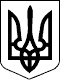 РАХІВСЬКА РАЙОННА державна адміністраціяЗАКАРПАТСЬКОЇ  ОБЛАСТІР О З П О Р Я Д Ж Е Н Н Я21.04.2020                                            Рахів                                                 № 149Про надання одноразової  грошової матеріальної допомоги       Відповідно до статей 6, 23 і 39 Закону України „Про місцеві державні адміністрації”, на виконання рішення районної ради від 19 грудня 2019 року   № 523 „Про районну Програму „Турбота” на 2020 рік, рекомендацій постійної комісії районної ради з питань бюджету від 19 лютого 2020 року ,,Про надання адресної матеріальної допомоги”, з метою надання управлінням соціального захисту населення райдержадміністрації одноразової грошової матеріальної   допомоги малозабезпеченим  громадянам, які опинилися в складних життєвих обставинах та іншим категоріям громадян:           1. Управлінню  соціального захисту населення райдержадміністрації (Кобаса Н.Ю.) надати одноразову грошову матеріальну допомогу малозабезпеченим мешканцям району, у зв’язку з лікуванням та іншими побутовими причинами,  згідно з додатком в сумі  33000,00 (тридцять три тисячі)  гривень для виплати допомог за рахунок коштів, передбачених для фінансування районної Програми „Турбота” на 2020 рік.        2.  Контроль за виконанням цього розпорядження залишаю за собою.Голова державної адміністрації	                                        Віктор МЕДВІДЬНачальник управління  соціальногозахисту населення райдержадміністрації                           Наталія КОБАСАДодатокдо розпорядження21.04.2020 № 149Додатокдо розпорядження21.04.2020 № 149СПИСОКмалозабезпечених мешканців району, яким буде надана одноразова  грошова матеріальна допомога у зв’язку з лікуванням та іншими побутовими причинами,  за рахунок коштів, передбачених для фінансування районної Програми ,,Турбота’’на 2020 рікСПИСОКмалозабезпечених мешканців району, яким буде надана одноразова  грошова матеріальна допомога у зв’язку з лікуванням та іншими побутовими причинами,  за рахунок коштів, передбачених для фінансування районної Програми ,,Турбота’’на 2020 рікСПИСОКмалозабезпечених мешканців району, яким буде надана одноразова  грошова матеріальна допомога у зв’язку з лікуванням та іншими побутовими причинами,  за рахунок коштів, передбачених для фінансування районної Програми ,,Турбота’’на 2020 рікБАЛОТАЮрій Іванович5500БЕШОТА Аксеня Миколаївна1500БОЧКОР Марина Костянтинівна1000БУХАРКІН Василь Іванович1000ВАРГА Василина Федорівна1500ДОСЮК Василина Павлівна2000КАРАБІНЮК Марія Юріївна1000ОЛЕФІР Іван Іванович500ПРОДАНЕЦЬ Ганна Юріївна1500ПРУЦЬ Василина Іванівна1000РОМАНЮК Микола Михайлович2000РУСНАК Йосип Ммхайлович2000СЕМЕШКІН Марія Іванівна2000ТАФІЧУК Василина1000ТАФІЧУК Тамара Борисівна2000ЦУБЕРА Марія Дєрдєвна4000ЯРЕМЧУК Володимир Миколайович3500ВСЬОГО:33000